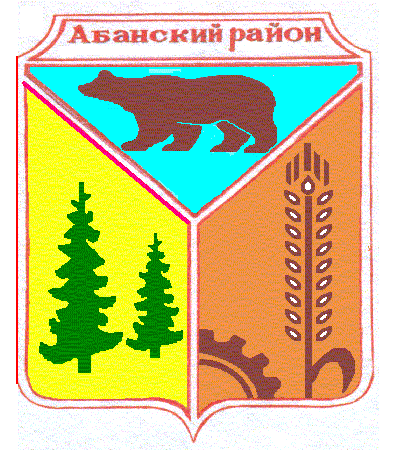 Администрация Абанского районаКрасноярского краяРАСПОРЯЖЕНИЕ27.08.2020 					 п. Абан			           № 280-1-рО внесении изменений в распоряжение администрации Абанского района от 17.03.2020 № 85-р «О мерах по организации и проведению мероприятий,направленных на предупреждение завоза и распространения, своевременного выявления и изоляции лиц с признаками новой коронавирусной инфекции, вызванной 2019-nCoV, на территории Абанского района»В соответствии с Федеральным законом от 30.03.1999 № 52-ФЗ «О санитарно-эпидемиологическом благополучии населения», Федеральным законом от 30.03.1999 N 52-ФЗ «О санитарно-эпидемиологическом благополучии населения», Законом Красноярского края от 10.02.2000 N 9-631 «О защите населения и территории Красноярского края от чрезвычайных ситуаций природного и техногенного характера», учитывая Постановление Главного государственного санитарного врача Российской Федерации от 13.03.2020 N 6 «О дополнительных мерах по снижению рисков распространения COVID-2019», методические рекомендации «МР 3.1.0170-20. 3.1. Профилактика инфекционных болезней. Эпидемиология и профилактика COVID-19. Методические рекомендации», утвержденные Главным государственным санитарным врачом Российской Федерации 30.03.2020, методические рекомендации «МР 3.1.0173-20. 3.1. Профилактика инфекционных болезней. Организация противоэпидемических мероприятий в период пандемии COVID-19. Методические рекомендации», утвержденные Главным государственным санитарным врачом Российской Федерации 21.04.2020, методические рекомендации «МР 3.1.0178-20. 3.1. Профилактика инфекционных болезней. Методические рекомендации. Определение комплекса мероприятий, а также показателей, являющихся основанием для поэтапного снятия ограничительных мероприятий в условиях эпидемического распространения COVID-19», утвержденные Главным государственным санитарным врачом Российской Федерации 08.05.2020, Методические рекомендации «МР 3.1/2.4.0178/1-20. 3.1. Профилактика инфекционных болезней. 2.4. Гигиена детей и подростков. Рекомендации по организации работы образовательных организаций в условиях сохранения рисков распространения COVID-19. Методические рекомендации», утвержденные руководителем Федеральной службы по надзору в сфере защиты прав потребителей и благополучия человека, Главным государственным санитарным врачом Российской Федерации 08.05.2020, санитарно-эпидемиологические правила СП 3.1.3597-20 «Профилактика новой коронавирусной инфекции (COVID-19)», утвержденные Постановлением Главного государственного санитарного врача Российской Федерации от 22.05.2020 N 15, методические рекомендации «МР 3.1/2.1.0184-20. 3.1. Профилактика инфекционных болезней. 2.1. Коммунальная гигиена. Рекомендации по организации работы спортивных организаций в условиях сохранения рисков распространения COVID-19. Методические рекомендации», утвержденные Главным государственным санитарным врачом Российской Федерации 25.05.2020, методические рекомендации «МР 3.1/2.4.0185-20. 3.1. Профилактика инфекционных болезней. 2.4. Гигиена детей и подростков. Рекомендации по организации работы организаций отдыха детей и их оздоровления в условиях сохранения рисков распространения COVID-19. Методические рекомендации», утвержденные Главным государственным санитарным врачом Российской Федерации 25.05.2020, методические рекомендации «МР 3.1/2.3.6.0190-20. 3.1. Профилактика инфекционных болезней. 2.3.6. Предприятия общественного питания. Рекомендации по организации работы предприятий общественного питания в условиях сохранения рисков распространения COVID-19. Методические рекомендации», утвержденные Главным государственным санитарным врачом Российской Федерации 30.05.2020, Методические рекомендации «МР 3.1/2.3.5.0191-20. 3.1. Профилактика инфекционных болезней. 2.3.5. Предприятия торговли. Рекомендации по профилактике новой коронавирусной инфекции (COVID-19) в предприятиях торговли. Методические рекомендации», утвержденные Главным государственным санитарным врачом Российской Федерации 01.06.2020, письмо Минпросвещения России от 15.04.2020 N 05-409, Указ Губернатора Красноярского края от 27.03.2020 № 71-уг «О дополнительных мерах, направленных на предупреждение распространения коронавирусной инфекции, вызванной 2019-nCoV, на территории Красноярского края, Указ Губернатора Красноярского края от 31.03.2020 № 73-уг «Об ограничения посещений общественных мест гражданами (самоизоляции) на территории Красноярского края», Указ Губернатора Красноярского края от 16.03.2020 N 54-уг «О мерах по организации и проведению мероприятий, направленных на предупреждение завоза и распространения, своевременного выявления и изоляции лиц с признаками новой коронавирусной инфекции, вызванной 2019-nCoV, на территории Красноярского края», Указ Губернатора Красноярского края от 07.08.2020 № 206-уг, руководствуясь ст.ст. 43,44 Устава Абанского района Красноярского края:1.Внести в распоряжение администрации Абанского района от 17.03.2020 № 85-р «О мерах по организации и проведению мероприятий, направленных на предупреждение завоза и распространения, своевременного выявления и изоляции лиц с признаками новой коронавирусной инфекции, вызванной 2019-nCoV, на территории Абанского района» следующие изменения:Подпункты 1),2) пункта 7.3 признать утратившими силу;в пункте 7.1:слова «образовательные организации» заменить словами «образовательные организации и иные организации, осуществляющие образовательную деятельность,»;слова «профессиональных программ» заменить словами «профессиональных программ, программ профессионального обучения»;пункт 7.7 признать утратившим силу;дополнить пунктами 7.12–7.16 следующего содержания:«7.12. Установить, что хозяйствующие субъекты, оказывающие услуги  общественного питания, осуществляют деятельность при условии установки перегородок или размещения столов на расстоянии не менее 1,5 метров друг 
от друга, а также обязательного соблюдения:методических рекомендаций «МР 3.1/2.3.6.0190-20. 3.1. Профилактика инфекционных болезней. 2.3.6. Предприятия общественного питания. Рекомендации по организации работы предприятий общественного питания 
в условиях сохранения рисков распространения COVID-19. Методические рекомендации», утвержденных Главным государственным санитарным врачом Российской Федерации 30.05.2020;других санитарно-эпидемиологических требований, методических рекомендаций Федеральной службы по надзору в сфере защиты прав потребителей и благополучия человека, рекомендаций главных государственных санитарных врачей и превентивных мер, направленных 
на предупреждение распространения коронавирусной инфекции, вызванной 
2019-nCoV.7.13. Установить, что развлекательные и досуговые заведения, детские игровые комнаты, детские развлекательные центры осуществляют деятельность с соблюдением требования к предельному количеству лиц, которые одновременно могут находиться в помещении, определяемому 
из расчета 1 человек, включая работников, на 4 квадратных метра площади помещения, а также обязательного соблюдения:санитарно-эпидемиологических правил СП 3.1/2.4.3598-20 «Санитарно-эпидемиологические требования к устройству, содержанию и организации работы образовательных организаций и других объектов социальной инфраструктуры для детей и молодежи в условиях распространения новой коронавирусной инфекции (COVID-19)», утвержденных постановлением Главного государственного санитарного врача Российской Федерации от 30.06.2020 № 16;методических рекомендаций «МР 3.1/2.1.0204-20. 3.1. Профилактика инфекционных болезней. 2.1. Коммунальная гигиена. Рекомендации 
по организации работы аквапарков в условиях рисков распространения 
новой коронавирусной инфекции (COVID-19). Методические рекомендации», утвержденных Главным государственным санитарным врачом Российской Федерации 23.07.2020; других санитарно-эпидемиологических требований, методических рекомендаций Федеральной службы по надзору в сфере защиты прав потребителей и благополучия человека, рекомендаций главных государственных санитарных врачей и превентивных мер, направленных
на предупреждение распространения коронавирусной инфекции, вызванной 
2019-nCoV.7.14. Установить, что объекты розничной торговли, 
торгово-развлекательные центры осуществляют деятельность при условии обязательного соблюдения:методических рекомендаций «МР 3.1/2.3.5.0191-20. 3.1. Профилактика инфекционных болезней. 2.3.5. Предприятия торговли. Рекомендации 
по профилактике новой коронавирусной инфекции (COVID-19) 
в предприятиях торговли. Методические рекомендации», утвержденных Главным государственным санитарным врачом Российской Федерации 01.06.2020;других санитарно-эпидемиологических требований, методических рекомендаций Федеральной службы по надзору в сфере защиты прав потребителей и благополучия человека, рекомендаций главных государственных санитарных врачей и превентивных мер, направленных 
на предупреждение распространения коронавирусной инфекции, вызванной 
2019-nCoV.7.15. Установить, что театры, кинотеатры, концертные организации  осуществляют деятельность при условии обеспечения заполнения зрительного зала не более чем на 50 % от общей вместимости, а также обязательного соблюдения в соответствующей части:методических рекомендаций «МР 3.1/2.1.0202-20. 3.1. Профилактика инфекционных болезней. 2.1. Коммунальная гигиена. Рекомендации 
по проведению профилактических мероприятий по предупреждению распространения новой коронавирусной инфекции (COVID-19) 
при осуществлении деятельности театров и концертных организаций. Методические рекомендации», утвержденных Главным государственным санитарным врачом Российской Федерации 21.07.2020;методических рекомендаций «МР 3.1/2.1.0189-20. 3.1. Профилактика инфекционных болезней. 2.1. Коммунальная гигиена. Рекомендации 
по проведению профилактических мероприятий по предупреждению распространения новой коронавирусной инфекции (COVID-19) 
в кинотеатрах. Методические рекомендации», утвержденных Главным государственным санитарным врачом Российской Федерации 27.05.2020; других санитарно-эпидемиологических требований, методических рекомендаций Федеральной службы по надзору в сфере защиты прав потребителей и благополучия человека, рекомендаций главных государственных санитарных врачей и превентивных мер, направленных 
на предупреждение распространения коронавирусной инфекции, вызванной 
2019-nCoV.7.16. Установить, что проведение на территории Красноярского края публичных мероприятий, досуговых, развлекательных, зрелищных, культурных, просветительских, рекламных и иных подобных мероприятий
с очным присутствием граждан, а также осуществление конгрессной 
и выставочной деятельности с очным присутствием граждан допускается 
при условии одновременного нахождения в месте проведения мероприятия 
не более 200 человек (в расчет численности входят посетители, персонал, представители средств массовой информации,  иные участники), а также 
при условии обязательного соблюдения в соответствующей части:методических рекомендаций «МР 3.1/2.1.0198-20. 3.1. Профилактика инфекционных болезней. 2.1. Коммунальная гигиена. Рекомендации 
по проведению профилактических мероприятий по предупреждению распространения новой коронавирусной инфекции (COVID-19) 
при осуществлении конгрессной и выставочной деятельности. Методические рекомендации», утвержденных Главным государственным санитарным врачом Российской Федерации 26.06.2020;других санитарно-эпидемиологических требований, методических рекомендаций Федеральной службы по надзору в сфере защиты прав потребителей и благополучия человека, рекомендаций главных государственных санитарных врачей и превентивных мер, направленных 
на предупреждение распространения коронавирусной инфекции, вызванной 
2019-nCoV.»;пункт 7.2 изложить в следующей редакции:«7.2. Приостановить: с 28 марта по 2 октября 2020 года включительно деятельность ночных клубов (дискотек) и иных аналогичных объектов;проведение на территории Красноярского края массовых мероприятий, 
за исключением мероприятий, указанных в пункте 7.16 настоящего распоряжения.»;пункты 7.4,  7.8.1 признать утратившими силу;в пункте 7.3.1:в абзаце первом слова «, установленные пунктом 7.3 настоящего указа,» заменить словами «в виде приостановления деятельности»;в абзаце первом слова «без присутствия зрителей» заменить словами «с присутствием зрителей в количестве не более 25 % от общей вместимости места проведения мероприятия и равномерной рассадкой зрителей»;дополнить абзацем вторым следующего содержания:«реализацию Единого календарного плана межрегиональных, всероссийских и международных физкультурных мероприятий и спортивных мероприятий с присутствием зрителей в количестве не более 25 % от общей вместимости места проведения мероприятия и равномерной рассадкой зрителей.»;в абзаце первом пункта 7.2.1. слова «,установленные пунктом 2 настоящего указа,» заменить словами «в виде приостановления деятельности»;2. Контроль за исполнением настоящего распоряжения оставляю за собой.Глава Абанского района	          	                                        	Г.В.Иванченко